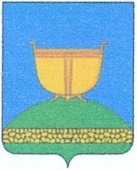 СОВЕТ ВЫСОКОГОРСКОГО
МУНИЦИПАЛЬНОГО РАЙОНА
РЕСПУБЛИКИ ТАТАРСТАНТАТАРСТАН РЕСПУБЛИКАСЫ
БИЕКТАУ МУНИЦИПАЛЬРАЙОН СОВЕТЫ   Кооперативная ул., 5, пос. ж/д станция Высокая Гора,	Кооперативная ур., 5, Биектау т/ю станциясе поселогы,    Высокогорский район, Республика Татарстан, 422700	Биектау районы, Татарстан Республикасы, 422700    Тел.: +7 (84365) 2-30-50, факс: 2-30-86, e-mail: biektau@tatar.ru, www.vysokaya-gora.tatarstan.ru                     РЕШЕНИЕ                                                                  КАРАР             «07»  февраля 2018 г                                                           № 194О присуждении медали «За заслугив       развитии          Высокогорскогомуниципального                      районаРеспублики                       Татарстан»В соответствии с Положением о медали «За заслуги в развитии Высокогорского муниципального района Республики Татарстан», рассмотрев ходатайство Высокогорского районного Совета ветеранов о присуждении медали «За заслуги в развитии Высокогорского муниципального района Республики Татарстан», Совет Высокогорского муниципального районаР Е Ш И Л:1. Присудить медаль «За заслуги в развитии Высокогорского муниципального района Республики Татарстан» Камаловой Галии Шайбаковне за значительный вклад в развитие Высокогорского муниципального района.2. Поручить аппарату Совета Высокогорского муниципального района организовать вручение медалей «За заслуги в развитии Высокогорского муниципального района Республики Татарстан».3. Обнародовать настоящее решение путем размещения на официальном сайте Высокогорского муниципального района в сети Интернет по веб-адресу: http://vysokaya-gora.tatarstan.ru.4.  Контроль исполнения настоящего решения возложить на постоянную комиссию Совета Высокогорского муниципального района по вопросам социальной политики, здравоохранения, образования, культуры, спорта и молодежной политики.Председатель Совета района,Глава муниципального района                                                       Р.Г. Калимуллин